Anmeldung auf der SSB-Anlage 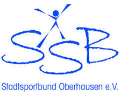 Kosten für die Ausleihe vonGrill 1 □ Grill 2 □ Grill 3 □ Grill 4 □ Grill 5 □ Grill 6 □ Grill 7 □ Grill 8 □ Grill 9 □Großveranstaltungen ab 100 Personen bzw. über mehrere Tage müssen gesondert vereinbart werden. Bei Reservierung ist eine nicht erstattbare Anzahlung in Höhe von 10% mindestens jedoch 20,00 Euro zu entrichten. Vor Ort ist nur Kartenzahlung möglich oder Überweisung: Stadtsparkasse Oberhausen, IBAN: DE36 3655 0000 00001608 20. * Pflichtfelder*Verein: 	____________________________________________________________________*Name: 	____________________________________________________________________*Anschrift: 	____________________________________________________________________*Telefon:	____________________________	*Mobil:	________________________________*E-Mail: 	____________________________________________________________________Datum: 	____________________________	Uhrzeit:	________________________________Anlass/Zweck:	____________________________________________________________________Anzahlung: 	__________________€	SumUp □	Überweisung □Die Haus- und Nutzungsordnung der Sport- und Freizeitanlage des Stadtsportbundes Oberhausenwurde mir ausgehändigt, und ich habe diese zur Kenntnis genommen. Ich erkenne sie uneingeschränkt an. Für Schäden hafte ich persönlich. Glasflaschen und Gläser sind auf der Anlage nicht gestattet; es werden nur Kunststoffflaschen und Tetra-Pak benutzt. Live-Musik sowie große Musikanlagen sind nicht gestattet. Die Beachvolleyballfelder werden nach der Benutzung wieder geharkt. Die Anlage wird wieder sauber und ordnungsgemäß verlassen. Müll wird von mir/uns mitgenommen und selbst entsorgt. Den Weisungen der Verwalter werde ich Folge leisten.____________________________Ort und Datum____________________________	____________________________________Mieter	Für den SSBPer Mail an: sport-freizeit-anlage@ssb-oberhausen.de, Fax: 0208-9407376, Tel. 0208-9407374Kosten inkl. MwSt.AnzahlSummeGrundbetrag1,00 € pro Person 
Mindestens 10,00 €0,50 € pro Kind bis 12 Jahre Grill10,00 € Pavillon30,00 € (25 € Pfand)Biertischgarnitur5,00 €Stehtisch5,00 €StromNormalbedarf6,00 €